Правила безопасного обращения с пиротехникойУважаемые жители и гости Всеволожского муниципального района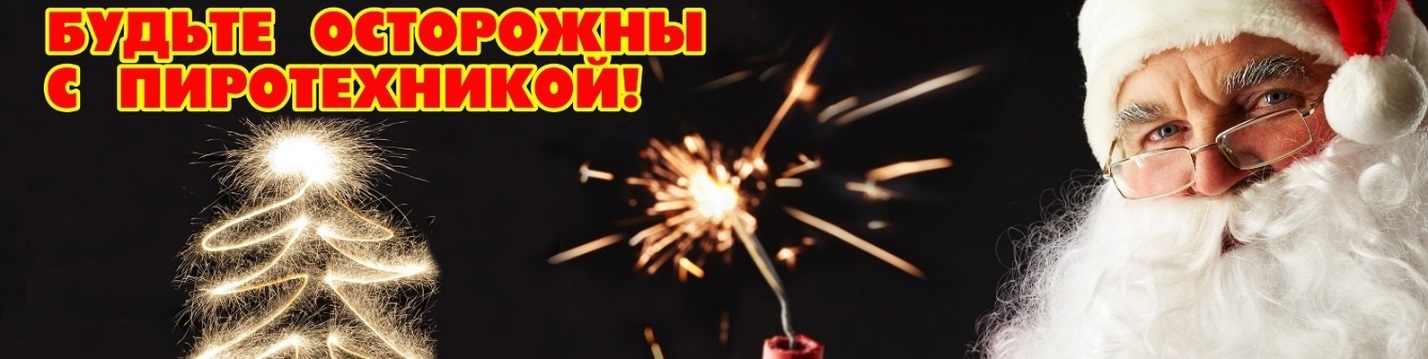 Каждому хочется сделать праздник красочным и красивым. Нет ничего проще! Фейерверки, петарды и другие пиротехнические изделия позволят реализовать ваши желания. Но в погоне за спецэффектами многие забывают, что у вас в руках весьма опасная вещь.Основу фейерверочных изделий составляют пиротехнические составы - смеси горючих веществ и окислителей. Эти составы должны легко воспламеняться и ярко гореть. Поэтому фейерверки ЯВЛЯЮТСЯ ОГНЕОПАСНЫМИ ИЗДЕЛИЯМИ И ТРЕБУЮТ ПОВЫШЕННОГО ВНИМАНИЯ ПРИ ОБРАЩЕНИИ С НИМИ!Значительное количество пожаров происходит из-за нарушений правил использования пиротехники или использования некачественной продукции, не прошедшей сертификационные испытания.Пиротехника, по сути, те же взрывчатые вещества и способна натворить немало бед, если не уметь с ней обращаться. А правила безопасности очень просты и заключаются в следующем:Применение пиротехнической продукции должно осуществляться исключительно в соответствии с требованиями инструкции по эксплуатации завода-изготовителя, которая содержит:-ограничения по условиям применения изделия;-способы безопасного запуска; 	-размеры опасной зоны; 	-условия хранения, срок годности и способы утилизации.Применение пиротехнических изделий запрещается: 	-в помещениях, зданиях, сооружениях, а также на крышах, балконах и лоджиях;-на территориях взрывоопасных и пожароопасных объектов, возле линий электропередач; 	-на сценических площадках при проведении концертных и торжественных мероприятий;-на территориях объектов культурного наследия, заповедников, заказников и национальных парков.Не допускается применение изделий с истекшим сроком годности, следами порчи, без инструкции по эксплуатации и сертификата соответствия (декларации о соответствии либо знака соответствия).Правила безопасности при запуске петард и фейерверков.-Тщательно изучите перед запуском инструкцию!-Перед тем как поджечь фитиль вы должны точно знать, где у изделия верх и откуда будут вылетать горящие элементы. Нельзя даже в шутку направлять фейерверки в сторону зрителей.-Площадка для запуска должна быть ровной, над ней не должно быть деревьев, линий электропередач и др. препятствий. Кроме того, она должна находиться на расстоянии не менее 50 метров от жилых домов. Ракеты часто залетают на балконы или, пробивая оконные стекла, в квартиры, служат причиной пожара. Кроме того, фейерверки могут попасть в людей.-Не бросайте горящие петарды в людей и животных!
-Запускать петарды детям запрещено!-Не задерживайте горящую петарду в руках!
-Нельзя помещать петарду в замкнутый объем: банку, ведро, бутылку!
-Используйте петарды только на открытом воздухе!
-Приближаться к горящей петарде нельзя ближе, чем на 5-10 м!
-Хранить и переносить петарды следует только в упаковке!
-Не носите петарды в карманах!-Разбирать петарду запрещается!-Категорически запрещается сжигать фейерверки на кострах.-Ни в коем случае не наклоняйтесь над пиротехникой.-Если петарда не сработала - не пытайтесь проверить или поджечь фитиль еще раз.-Не запускайте ракеты во дворах, в квартирах, вблизи домов и на небольших огороженных территориях. Помните, что места для запуска каждого конкретного изделия должны быть указаны в инструкции.-Не держите изделие в руках после поджога. Отбросьте от себя на 5-6 метров или после того, как фитиль был подожжен, положите на землю и быстро удалитесь на расстояние 5-6 метров от изделия!-Уничтожают фейерверки, поместив их в воду на срок до двух суток. После этого их можно выбросить с бытовым мусором.Надеемся, что соблюдение этих несложных правил позволит вам избежать неприятностей в новогодние праздники и сделает их счастливыми и радостными.С наступающим Новым годом и Рождеством!Отдел по делам ГО и ЧС администрации Всеволожского муниципального района.